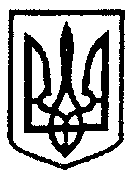 Вишнівська сільська радаРАДЕХІВСЬКА ЗАГАЛЬНООСВІТНЯ ШКОЛА  І – ІІ СТУПЕНІВКОД ЄДРПОУ 23018422                                                   	 НАКАЗ                                                           с. Радехів «24»  грудня  2019 р.                                                                           № 290Про організацію роботи з питаньпротидії насильству та булінгу          Відповідно до Закону України «Про внесення змін до деяких законодавчих актів України, щодо протидії булінгу (цькуванню)» від 18.12.2018 №2657-VІІІ, листів Міністерства освіти і науки України «Щодо організації роботи з питань запобігання і протидії домашньому насильству та булінгу» від 29.12.2018 №1/9-790, «Методичні рекомендації щодо запобіганню та протидії насильству» від 18.05.2018 №1/11-5580, листа МОН України від 29.01.2019 року No1/11-881 «Рекомендації для закладів освіти щодо застосування норм Закону України» та з метою своєчасного вжиття заходів, спрямованих на запобігання та протидіюбулінгу, «Про деякі питання організації в закладах освіти виховної роботи щодо безпеки і благополуччя дитини у 2019/2020 навчальному році» від 07.08.2019 №1/9-486 та з метою попередження поширення негативних явищ в учнівському середовищі, запобігання та протидії насильству та булінгу, забезпечення конституційних  прав    учнів, запобігання проявів  жорстокого ставлення до дітей, приниження їх честі і гідності під  час освітнього процесуНАКАЗУЮ:1. Призначити відповідальною особою за проведення з учасниками освітнього процесу виховної роботи із запобігання домашньому насильству та булінгу заступника директора з виховної роботи Пилипчук Л.І.2. Розробити та затвердити план заходів, спрямованих на запобігання та протидію булінгу (цькуванню) в закладі (додаток 1).   ЗДВР Пилипчук Л.І.3. Інформувати невідкладно директора закладу про випадки булінгу та домашнього насильства.Постійно. Працівники закладу4. Затвердити порядок подання та розгляду звернень про випадки булінгу в закладі від учнів, їх батьків, законних представників, інших осіб (додаток 2). ЗДВНР Пилипчук Л.І.6. Затвердити порядок реагування на доведені випадки боулінгу та відповідальність осіб причетних до боулінгу (додаток 3)   ЗДВНР Пилипчук Л.І.7. Розмістити на веб-сайті закладу наступну інформацію:– правила поведінки здобувачів освіти в  закладі;– план заходів, спрямованих на запобігання та протидію булінгу (цькуванню) в закладі;– порядок подання та розгляду звернень про випадки боулінгу в закладі від учнів, їх батьків, законних представників, інших осіб;– порядок реагування на доведені випадки боулінгу та відповідальність осіб причетних до боулінгу;– корисні посилання для учнів, батьків, педагогічних працівників щодо протидії булінгу.ЗДВНР Пилипчук Л.І., Бородчук О.І.8. Організацію виконання цього наказу покласти на заступника директора з навячально - виховної роботи Пилипчук Л.І.9. Контроль за виконанням даного наказу залишаю за собою.Директор школи                                                        В.О. ПилипчукЗ наказом ознайомлені:                                         Л.І. Пилипчук                                     Н.А. Челяда                            О.І. Бородчук                                    С.М. Градюк                           Г.І. Шишела                                    С.Й. Бородчук                        Л.М. Степанюк                                    В.І. Широчук                          Н.І. Зінчук                                    І.В. Загола                              В.К. Сачук                                    О.М. Веремко                        Р.І. Сиротюк 